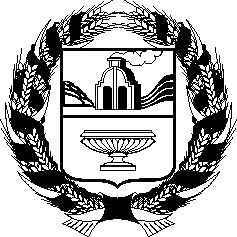 АЛТАЙСКОЕ КРАЕВОЕ ЗАКОНОДАТЕЛЬНОЕ СОБРАНИЕКОМИТЕТ
ПО ЭКОНОМИЧЕСКОЙ ПОЛИТИКЕ,
ПРОМЫШЛЕННОСТИ И ПРЕДПРИНИМАТЕЛЬСТВУг. БарнаулР Е Ш Е Н И Е Рассмотрев проект постановления Алтайского краевого Законодательного Собрания «Об отчете Губернатора Алтайского края о результатах деятельности Администрации Алтайского края за 2011 год», комитет РЕШИЛ:Поддержать проект постановления Алтайского краевого Законодательного Собрания «Об отчете Губернатора Алтайского края о результатах деятельности Администрации Алтайского края за 2011 год».Председатель комитета							             В.В.Кондратьев________15.02.2012________№_________2____________